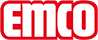 emco Bauemco INOX® LINEO 12TypLINEO 12Materiál: chromniklová ocel (V2A). Určeno pro emco Diplomat 512. Šířka profilu 50 mm. K dispozici variantní logotypy a speciální šířky. Pod ocelový profil je umístěn přídavný plech o síle 1mm. Je přinýtován na neviditelné straně. Chrání písmena nápisu proti poškození.síla materiálu cca (mm)1,5kontaktNovus Česko s.r.o. · 464 01 · Raspenava 191 · Tel. (+420) 482 302 750 · Fax (+420) 482 360 399 · rohozky@novus.cz · www.emco-bau.com